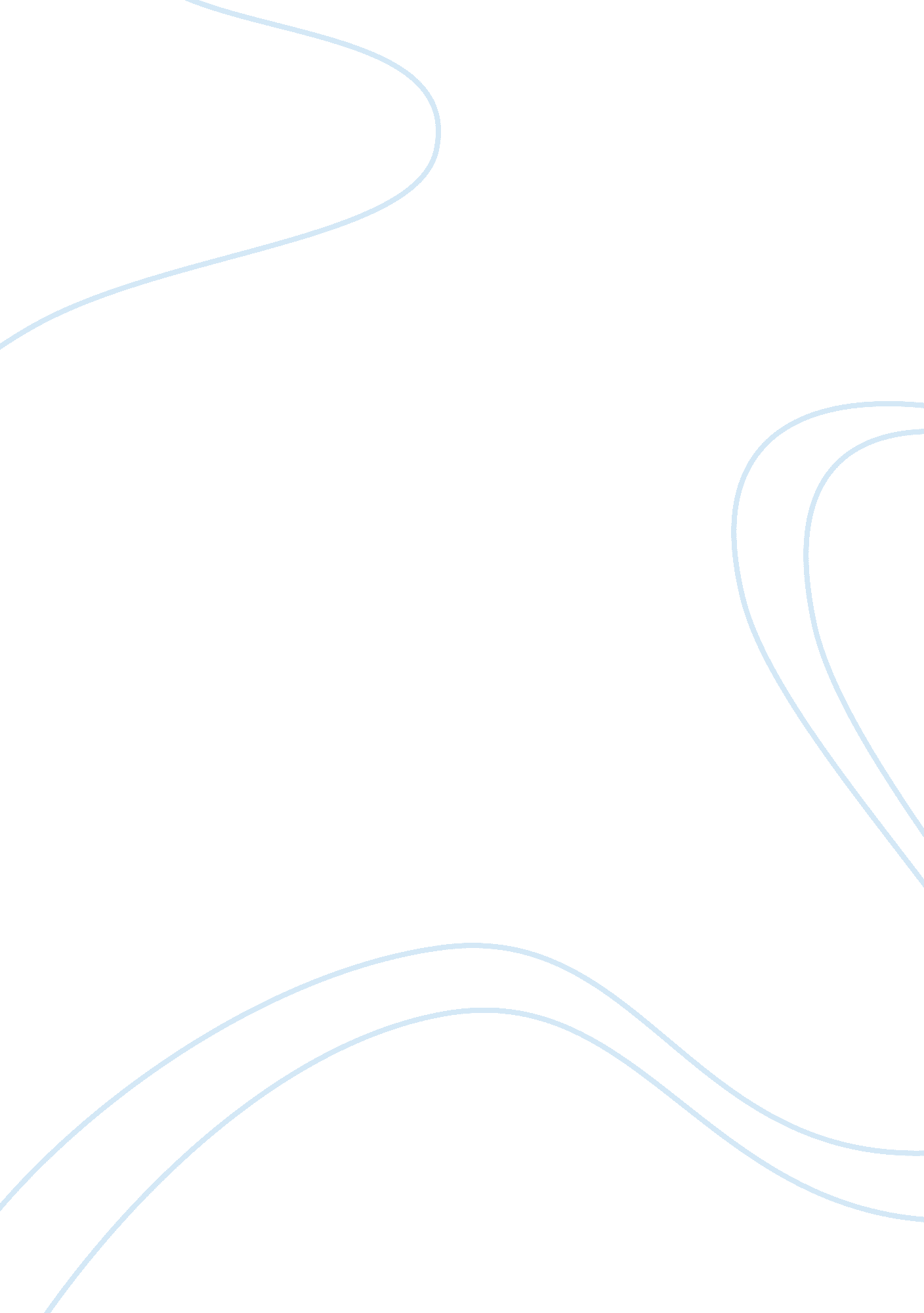 Should the prostitution industry be legal sociology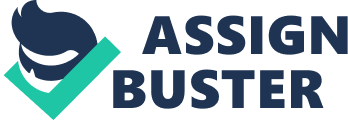 Within feminist discourse, one of the most prevailing subjects is linked decidedly to the inequalities that issue ‘ s between males and females in society. Prostitution is the sale of sexual services, a combination where adult females provide and work forces demand. ‘ Prostitution is an built-in portion of patriarchal capitalist economy… cocottes are readily available at all degrees of the market for any adult male who can afford one. ‘ ( Pateman: 1988, 189 ) Consequently, this inequality which arises from the capitalist, patriarchal system leads to the objectification of adult females. On one manus, there has been the leaning to reprobate the limitations of adult females ‘ s sexual behavior, and this school of idea has criticised the high costs imposed on adult females for being sexually active. By liberating adult females from oppressive gender functions this convention of feminist sexual idea has maintained sexual freedom for adult females every bit good as work forces. This concentration shows a comparing to the existential philosopher place which seeks equality of rights and freedoms between adult females and work forces. ‘ Legalization would let for adult females ‘ s self-government to assist normalise the sex trade without the stigmatisation of cocottes ‘ . ( Outshoorn: 2005, 145 ) On the other manus, sexual freedom has been viewed as in addition of male privilege. Advocates of this position argue that sexual danger and debasement sees adult females entirely as victims who have been reduced to commercial trade goods. Nowhere is this procedure seen more overtly than in the crystalline prostitute/client dealing, therefore normalizing the really phenomenon of harlotry. Therefore, from this position, it is questionable to inquire whether harlotry is an act of coercion, or a simple pick of free will. There are a figure of grounds as to why adult females become cocottes, but basically there is a nexus between harlotry and the patriarchal political orientation. The primary ground is economic jobs whereby cocottes are recruited signifier disadvantaged households, with really hapless instruction, therefore harlotry is an alternate method of payment. Furthermore, harlotry is connected to societal rootedness where many have drifted off from household and friends where they have become lonely and marginalized ; another signifier of civilization is therefore seen as an option. Finally, many cocottes have endured sexual maltreatment of some signifier and although this may non ever be the instance, it is still a finding ground as to why many become cocottes. A figure of accounts have been put frontward as to why work forces use cocottes, and in regard this has challenged the traditionally held beliefs about male clients. First, harmonizing to women’s rightists, most clients are non sexually stray or socially handicapped as functionalists have argued. Rather clients are sexually experient, frequently married and root from a scope or societal backgrounds. Second, client ‘ s grounds are non ever entirely sexual in nature. ‘ Although there may be an open sexual desire, there may good be other grounds such as the exhilaration or danger of a relationship with a cocotte ‘ . This is rather a singular point, because this illustrates the patriarchal nature of modern society with its conventional gender functions, and progresss two extra, yet contrasting justifications for the usage of cocottes. In a patriarchal gender based society, work forces are frequently felt to be peculiarly dominant in footings of financially, socially and sexually, therefore taking a interruption, from such lasting duties, i. e. harlotry, may assist to alleviate the emphasis. On the contrary, other work forces may utilize cocottes to beef up the conventional gender function, by carrying themselves of their ain ability to run into the demands of the patriarchal society, and it is exactly this which may assist them to make so, compared to an ordinary loving relationship. The independent newspaper studies that it has been estimated that ‘ 1 in 10 British work forces have paid for the sale of harlotry, and they have been serviced with around 80, 000 sex workers ‘ . ( Times Newspaper: 2008 ) As a consequence it has led to the Home Secretary Jacqui Smith to denote that ‘ we are long delinquent for a reconsideration ‘ . Therefore, the purpose of this essay is to seek to analyze the instance on whether harlotry should be legalized. There are a figure of statements that are to a great extent against harlotry, and there are statements for the legalisation of it. Both positions will be looked at to seek to derive a deeper more meaningful penetration into the jobs environing such a controversial subject, and a suited decision will be drawn. First, for broad women’s rightists, the construct of harlotry is regarded of in the contractarian sense of a private concern dealing. However, advocates of extremist feminism position harlotry as person who has been reduced to a mere trade good. Whilst broad women’s rightists argue that adult females are free to come in in to such contracts, extremist women’s rightists believe that a cocottes wish to come in into a contact stems from her ain free will. Thus, extremist women’s rightists view harlotry as an exploitatory relationship with an inevitable correlativity between the objectification and hypostatization of females and the commercialization of the female organic structure as a trade good. They argue that the client is merely interested in the services rendered by the cocotte herself and non her personally. Conversely, the broad responds by saying that when one seeks professional aid from those such as a physician, or a attorney for illustration, so one is chiefly concerned with the work carried out itself, as opposed to the individual. Yet, I tend to differ that harlotry is merely another signifier of labor. In a society, where a adult females ‘ s gender is used to promoted, the purchase of sexual services is considered a cardinal plus, harlotry can non be reduced to an economic dealing, a trade affecting two peers. There is no pick within harlotry ; there is a clear instability of power whereby work forces are deemed more powerful than their female opposite number. In a study within Britain, 67 % of constabulary offers expressed the sentiment that adult females did non come in harlotry voluntarily. instability of power is socially constructed otherwise to that of males, paradoxically, male gender socially, defines the standard of measuring human sexual activity. It is really much inherently gendered. Prostitution, like colza it is an establishment that hinders any experience of sexual intercourse as freedom, because it does non let for the self-government and pick for adult females. This is because sexual behavior is constructed within and as a arm of patriarchate and heterosexisim. Womans should hold the freedom to take the establishments that shape them instead than restrict them. To label another adult female a ‘ whore ‘ or a ‘ slut ‘ is to exercise control over them within the patriarchal sphere. Arguably in order to alter this, adult females ‘ s sexual socialisation would necessitate to be radically altered to do the buying of sexual services more attractive. However, harlotry can non merely be another signifier of work in modern-day civilization. Carole Pateman in the ‘ sexual contract ‘ agrees and argues that harlotry is non merely a pay labor, but the sale of the individual herself, ‘ prostitution differs from pay bondage. ‘ ( Pateman: 1988, 264 ) The understanding is with an independent contractor who can take to get down or halt a dealing. Her contract is with a male client and non an employer, therefore the broad places defense mechanism of the contractual work understanding comes into drama. As a consequence, Pateman argues that ‘ Labour power can non be separated from the organic structure, but merely through the harlotry contract does the purchaser obtain one-sided right of direct sexual usage of a adult female ‘ s organic structure. ‘ ( Pateman: 1988, 264 ) However, Kuo argues that in less opprobrious signifiers of matrimony and non-commercial sex, no one-sided right of direct sexual usage of a adult female ‘ s organic structure exist. Prostitutes hence, do non literally sell their organic structures. Pateman is hence soundless when it comes to the issue of commercial gender and certain sexual activities. If Pateman is right, the adult female who marries or contracts none commercially to some sexual activity is besides selling herself like a cocotte. Although, Kuo argues that the sale of sexual services under patriarchate is different from the sale of asexual services is non truly in contention here. Under patriarchate, adult females pay in many sense and ways and it is these activities which are stigmatized. Yet the same is true, if less strongly for the sale of legion asexual services under patriarchate. ‘ This is because professions and services are slackly associated with sex such as ( e. g. massage healers ) or because they violate gender norms ( e. g. male nurse ) . ‘ ( Kuo: 2001, 141 ) Such behaviors are stigmatized and one is held accountable for go againsting them. Therefore, it can be seen that Pateman and others who offer similar statements need to do expressed why the sale of sexual services is different to the sale of asexual services that are besides stigmatized under patriarchate. However, it can be concluded that basically the job is the existent buying of sexual activity. This leads to my following point on whether harlotry is immoral. Criminal Torahs should technically reflect the community ‘ s moral disapproval, but if there is no social understanding on the immorality of harlotry, it can be argued whether society should reprehensively authorise harlotry. Dorn Checkley, writes that ‘ Prostitution as an establishment is evil. It does n’t count if it is the ‘ world ‘ s oldest profession ‘ , it is still incorrect. However, prostitutes themselves are non evil and neither are their Johns… Ultimately, to accept and legalize cocottes and Johnss are non compassionate, it is lazy. Not to set about the hard undertaking of taking, encouraging and naming them to the higher manner is a failure to love as Jesus would hold loved them. ‘ ( Checkley: 2007 ) Laurie Shrage on the other manus argues that ; ‘ The thing I ‘ d most wish to alter about our society, viz. dual criterions of sexual morality that consequence in stigmatising non merely cocottes, but many unconventional adult females, as slatterns or prostitutes. ‘ ( Shrage: 2004 ) Therefore, this deficiency of understanding demonstrates society ‘ s deep ambiguity towards harlotry, which leads to punishment against cocottes whilst male purchasers of sexual services are condoned. In Thailand for illustration, harlotry is illegal and the Torahs are enforced, yet the authorities fundss sex oriented travel to pull touristry within the state. If the immorality of harlotry is to be examined so possibly it is a good construct to concentrate on the issue of ‘ good and evil ‘ . Thomas Aquinas, regarded natural jurisprudence as the foundation of morality. Actions that were considered ‘ good ‘ tended to be those that moved off from evil. Within the integrity of matrimony, if the stableness of love is in hazard, so there is a danger of moral debasement. Christian moralists have continued to stress the importance of a loving relationship, which is more harmonious as opposed to a inhibitory relationship based on convenience. Therefore, if harlotry infringes upon such delicate relationships, such as the household which is considered as the foundation of society, so such an violation would be perceived as immorality. The Supreme Court neatly summarized the moral instance for the criminalisation of harlotry in 1908. Harmonizing to the tribunals, the act of harlotry is an immoral immorality because clearly ‘ the lives and illustration of such individuals are in ill will ‘ ( Richards: 1986, 94 ) to an highly powerful image of adult females, their gender and the function of matrimony. This moral image has been reinterpreted in line with the turning acceptableness of non-commercial sex outside matrimony. The expostulation to harlotry is non based of female promiscuousness, but how the act of it becomes really impersonal, with no emotional significance, so much it is reduced to a trade good. This ties in good with the Marxist position of harlotry, as they see it as a decrease of a capitalist commercialisation of all personal relationships. However, in Kantian moralss ‘ commercial sex is morally incorrect because it involves the disaffection of the organic structure to the will of another, and therefore undermines the ultimate roots of the unity of moral personality. ‘ ( Richards, 1986: 84 ) On the other manus, those who imply that harlotry is immoral because it isolates the cocotte, fail by all histories to distinguish harlotry organize other houses of work such as mill work, which besides alienates workers. Just like other types of work, harlotry besides alienates it workers. Therefore, it can be claimed that if society believes that estranging work is immoral, it should endeavor to alter the nature of work instead than reprobating merely one signifier of estranging behavior. Furthermore, the thought that harlotry is immoral because it does non conform to the ideal type of love implies that sex should ever be associated with romantic love, yet this naif position may non conform to everyone ‘ s thought and some might happen it instead oppressive or unfulfilling. However, the chief implicit in statement lies with an image of the mandatory moral integrity of sex and romantic love. This helps to explicate why many perceive that consensual grownup sex, that does affect any commercial facet, can no longer be considered as immoral, yet commercial sex is still denounce signifiers of commercial sex. Despite the fact that if no other moral opinion may right be made about the exclusion of a specific demeanor, we may still believe that set abouting such behavior is adequately irrational. Therefore, it is of import to follow a zero tolerance attitude and interfere on moral and paternalistic evidences. Clearly, as a society we must utilize the jurisprudence to take a public stance against the presence of harlotry. Legalization merely communicates a societal credence of this behavior and mirrors the immoral character that adult females are sexual objects who can be purchased. This point is clearly illustrated in mention to the legalisation of harlotry within Netherlands, which has non been wholly successful as it had hoped. Prostitution is one of the chief causes of trafficking. In Netherlands for illustration, it was though that the legalisation of harlotry would hold the development of immigrant adult females. However, it was revealed that 80 % of the cocottes within those whorehouses in Netherlands were trafficked from other states. ‘ In 1994 the International Organization of Migrations claimed that in merely the Netherlands entirely, 60 % of adult females were trafficked from Cardinal Eastern Europe. ‘ ( Raymond: 2003, 317 ) Furthermore, although the authorities of the Netherlands has sought to advance a positive image of the authorities by undertaking such sensitive issues as harlotry, it has removed legal barriers to pandering and whorehouses. First, in 2000, the Dutch Ministry of Justice was to a great extent in favor of a quota of cocottes, because the Dutch market preferred a assortment of them. Second, the European Court acknowledged that harlotry was a great beginning of income and therefore authorized Netherlands to get working licenses for those adult females involved so they could turn out they were freelance. As, a consequence, the Dutch harlotry industry is full of sellers who utilize their work licenses on the stalking-horse of depicting themselves independent sex workers. What this demonstrates in the instance of Netherlands, is that it is extremely impossible for foreign adult females to ease their ain migration, supplying her ain travel and travel certification in order to put up a concern of some kind, with the absence of intercession. Therefore, traffic workers can non be independent. However, advocators of those in favor of forbiding harlotry contend that harlotry inflicts injuries on society, the client and the cocotte. The prohibition of harlotry would assist to forestall offense and disease and let cocottes to be safe from such danger. Conversely, the prohibition of harlotry does non forestall or supervise these injuries, instead it merely serves to worsen it farther. It is a stereotype impression that there is nexus between cocottes and the use of drugs. Yet, Scibelli argues that research has proved otherwise. Scibelli argues that in a study conducted, ‘ one in 60 cocottes, drug dependence pre-dated into harlotry and is used to back up their already bing wonts. ‘ ( Scibelli: 1987, 128 ) It could be argued, that the existent criminalisation of harlotry may take to farther offense. Clients who have been robbed and cocottes who have been subjected to mistreat and force are discouraged from describing these offenses in fright of prosecution. Without any feasible options in footings of statute law, it merely encourages clients, procurers and cocottes to prosecute in condemnable activity. In add-on, if harlotry was legalized the constabulary would be at that place to continue Torahs that protect and enforce cocottes rights. The building of harlotry as a high hazard menace to public sexual wellness is has been rejuvenated by the word picture of cocottes as engaged in the transmittal of sexual diseases into the wider population. Through heterosexual activity and intercourse work forces are at serious hazard to contract STDS, and particularly AIDS from cocottes. Protective steps such as rubbers do non forestall the spread of many diseases ; instead holding intercourse with a sexually active cocotte really increases the hazard of infection. Therefore, within the context of this universe broad AIDSs pandemic, cocottes pose a menace to the married womans and girlfriends of male purchasers and they finally excessively become victims. In a study conducted within the UK ’73 % of work forces offered to pay for sexual services without a rubber, whilst 45 % of adult females claimed that work forces became violent and opprobrious if they had to have on one. ‘ ( Raymond: 2004, 323 ) Although certain concern patterns have required work forces to have on rubbers, some however ignore prophylactic warnings and continue without a rubber. ‘ Most cats expected blow occupations without a rubber, I would be a liar if I said I ever used a rubber, could ever make with the excess money. ‘ ( Raymond: 2004, 323 ) Therefore, in the world the execution of a rubber policy is left to the adult females in harlotry, and adult females frequently feel compelled due to extra money. Yet, if harlotry was legalized than it would merely let for wellness reviews and enfranchisement for adult females nevertheless, and non for male clients who purchase sex. Similarly, it can be claimed that medical proving for male clients does non truly protect them from any sexual diseases. However, I do non intend to promote that adult females cocottes and male clients should non be tested instead to show the fraudulence of a policy that entails ‘ we will hold safer sex and AIDS/HIV under control if we examine the adult females under a regulated or decriminalized system of harlotry ‘ . Even so, some cocottes do hold entree to wellness attention and do travel for regular medical medical examinations, because to make so otherwise would endanger their income. However, the chief job among immature grownups is that their sexual liberalisation has non been compatible with wellness instruction. It is of a great importance that advanced educational and intervention plans be made available to all. The map of the authorities should be to set up adequate installations that would let for a proper diagnosing and interventions as opposed to the periodic review of cocottes. Logically, if one was concerned with the saving of public wellness than it would be of import to protect cocottes from diseases, since cocottes are more likely to hold greater sexual contact than their clients. If a system was adopted to let for medical showing, so male clients should be required to take part in order to prove for STD ‘ s. There should be a system that allows for the preregistering and pretesting of clients, although male clients would non readily accept this, it is however imperative to grok the desire for compulsory medical testing. In Netherlands, the Dutch have the lowest rate of sexual disease in the universe, which shows their bravery and finding to undertake harlotry policies head on. Prostitution may be regarded as a hazard taken independently by the client, but many sexual activities contain hazards every bit good, the job here is that non all threatened with legal action. If harlotry was regulated, independent cocottes should be able to obtain a valid license compared to those such as regular minor trades of commercialism, moreover, cocottes should non be penalised under the condemnable Torahs of behavior. If whorehouses were legalized than protection should be included in the harlotry contract, because cocottes like other labour workers should be entitled to the appropriate labor criterions of statute law. In visible radiation of these statements, it would be safe to state that if non the legalisation, so some signifier of ordinance to harlotry would be an appropriate response to the on-going issue. Prostitution is an exploitatory field of profession, non merely does it degrade adult females and corrupt human relationships, but it marginalizes adult females to the extent, that it forces them to depend on opprobrious clients and procurers. The disappearing of legal barriers merely serves to eliminate the ethical barriers which efficaciously exploit adult females as sexual trade goods. The legalisation of harlotry overtly creates a message which makes it acceptable that harlotry is harmless merriment, something to prosecute in. Nevertheless, taking all factors into consideration, the riddance of the prohibition of harlotry would let cocottes to derive some signifier of authorization over their lives and labor. Therefore, legalisation would non work out each and every issue that relates to harlotry but would assist to make a more positive environment whereby they could get greater self-pride, and go more sceptered to force for reform. The development of harlotry can be eradicated, but criminalizing cocottes on the other manus will merely drive it belowground, jeopardizing cocottes as they would be out of the constabulary protection zone. It is imperative that women’s rightists and cocottes work together to guarantee freedom for all adult females. 